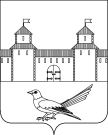 от 06.12.2016 № 2137-пО присвоении адреса земельному участку	Руководствуясь статьей 7 Земельного кодекса Российской Федерации от 25.10.2001 №136-ФЗ, статьей 16 Федерального закона от 06.10.2003 №131-ФЗ «Об общих принципах организации местного самоуправления в Российской Федерации», постановлением Правительства Российской Федерации от 19.11.2014 №1221 «Об утверждении Правил присвоения, изменения и аннулирования адресов», приказом Министерства экономического развития Российской Федерации от 01.09.2014 №540 «Об утверждении классификатора видов разрешенного использования земельных участков»,  постановлением администрации Сорочинского городского округа Оренбургской области от 01.07.2016 №1046-п «Об утверждении Положения о порядке присвоения, изменения и аннулирования адресов на территории Сорочинского городского округа Оренбургской области», статьями 32, 35, 40 Устава муниципального образования Сорочинский городской округ Оренбургской области, свидетельством о праве собственности на землю № 126 выданным администрацией Новобелогорского сельского Совета Сорочинского района Оренбургской области от 04.11.1992, архивной выпиской от 10.11.2016 №К-717з на запрос от 25.10.2016 Из распоряжения администрации Новобелогорского сельсовета Сорочинского района Оренбургской области от 17.07.1992 № 7 (так в документе) «О праве собственности на землю», кадастровым паспортом земельного участка от 11.10.2016 56/16-575374 и поданным заявлением (вх.№Кз-1679 от 28.11.2016) администрация Сорочинского городского округа Оренбургской области  постановляет:Присвоить земельному участку с кадастровым номером 56:30:1001001:99, адрес: Российская Федерация, Оренбургская область, Сорочинский городской округ, с.Новобелогорка, ул. Лесная, № 5; вид разрешенного использования земельного участка: для ведения личного подсобного хозяйства. Категория земель: земли населенных пунктов.Контроль за исполнением настоящего постановления возложить на главного архитектора муниципального образования Сорочинский городской округ  Александра Федотовича Крестьянова.Настоящее постановление вступает в силу  со дня подписания и подлежит размещению на Портале муниципального образования Сорочинский городской округ Оренбургской области.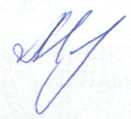 Глава муниципального образованияСорочинский городской округ                                                        Т.П. МелентьеваРазослано: в дело, прокуратуре, Управлению архитектуры, заявителю, на Портал МО Сорочинский городской округАдминистрация Сорочинского городского округа Оренбургской областиП О С Т А Н О В Л Е Н И Е